Jeep® Compass: karakteristiek, eigentijds, authentiek Jeep-designDirect als Jeep herkenbaar dankzij karakteristieke, maar toch moderne designelementen die zijn ontleend aan Jeep’s vlaggenschip, de Grand CherokeeInterieur dat zich onderscheidt door sierlijke vormen, hoogwaardige materialen en functionele detailsJeep 'Easter Eggs': stylingsurprises die de ontwerpers in het design hebben verstoptVoordat ze hun potlood ter hand nemen, duiken Jeep-ontwerpers in de wereld van Jeep. Zo bezoeken ze onder andere Jeep-evenementen en rijden mee in de Easter Jeep Safari, de fameuze jaarlijkse paasrally die wordt verreden in de Moab-woestijn in Utah, een van de meest uitdagende offroad-omgevingen ter wereld. Hun ervaringen verwerken ze later achter de tekentafel in herkenbare designelementen waarin typische Jeep-kwaliteiten als terreinvaardigheid, functionaliteit en rijdynamiek tot uiting komen.Het design van de nieuwe Jeep Compass vormt een combinatie van typische Jeep-stijlkenmerken met details die zijn ontleend aan de Grand Cherokee en enkele opvallende modelspecifieke nieuwe elementen:De zevensleufs grille – een element dat elke Jeep van oudsher direct herkenbaar maakt – is voorzien van een glanzend zwarte omlijsting met een verchroomde sierlijst rond de afzonderlijke sleuven. Deze omlijsting loopt optisch door rond de koplampen en benadrukt zo de breedte van de auto.De trapeziumvormige wielkastranden en geprononceerde spatborden geven de auto een gespierde look en dragen samen met de korte overhang aan de voor- en achterzijde bij aan de terreinvaardigheid.De LED-dagrijlichten volgen de contouren van de zwarte koplampomlijsting en versterken zo de karakteristieke uitstraling van het front, terwijl de LED-achterlichten met hun slanke rechthoekige vorm, die zich vloeiend voortzet in de achterklep, de achterzijde een voornaam aanzien geven.Ten slotte is er nog het meest opvallende nieuwe designelement van de nieuwe Compass: de doorlopende verchroomde sierlijst rond de zijruiten en achterruit. Met dit markante stijlkenmerk onderscheidt de Compass zich duidelijk van alle andere huidige Jeep-modellen en voegt hij een geheel nieuw item toe aan het vormgevingsidioom van zijn klasse.InterieurdesignHet interieur van de nieuwe Jeep Compass combineert een frisse, dynamische uitstraling met het gebruik van hoogwaardige materialen en functionele details.De trapeziumvormige middenconsole is een typisch Jeep-designelement dat is geïnspireerd op een adelaar die zijn vleugels uitslaat. De kleur en afwerking ervan variëren afhankelijk van de gekozen interieurbekleding. De verchroomde sierlijsten rond de luchtroosters vormen daarbij een geraffineerd detail. Het interieur telt verder verscheidene handige opbergvakken en slimme oplossingen, waaronder een stijlvol opbergnet in de voetruimte aan passagierszijde en een handige vloerplaat voor de bagageruimte die op verschillende hoogtes kan worden vastgezet.De aangeboden kleurstellingen voor het interieur zijn geïnspireerd door natuur en spelen in op de verschillende levensstijlen van klanten en de leefomgevingen waarin de auto zal worden gebruikt. Er is keuze uit drie kleurstellingen: Urbex-zwart, zwart met Ski Grey-grijs en zwart met Sandstorm-beige. De eerste twee interieuropties zijn verkrijgbaar in een combinatie van stof met leder, volledig leder en een combinatie van leder met geventileerd leder. De laatste kleurstelling wordt uitsluitend aangeboden met stoffen bekleding. De kleuren en materialen weerspiegelen niet alleen de natuur, maar ook de elementen waarmee het exterieur is afgewerkt, zoals de velgen en carrosseriedetails.Jeep 'Easter Eggs'De nieuwe Jeep Compass bevat ook weer een aantal zogenaamde Jeep Easter Eggs: stylingsurprises die de ontwerpers als een soort paaseieren in het design hebben verstopt.Oorspronkelijk waren deze Easter Eggs spontaan toegevoegde grafische grapjes op een verder standaard onderdeel van de auto, maar in de loop der jaren zijn ze min of meer uitgegroeid tot een traditie voor nieuwe Jeep-modellen. Vaak gaat het om een gestileerde afbeelding ontleend aan het design-erfgoed van het merk, zoals de zevensleufs grille of het profiel van de Wrangler of een ander legendarisch Jeep-model. Soms gaat het echter ook om afbeeldingen geïnspireerd op de natuur of een avontuurlijke thema.Jeep Easter Eggs zijn speelse surprises die het ontdekken van een nieuw aangeschafte Jeep nog leuker maken. Ze vormen een visitekaartje voor de creatieve geest van de ontwerpers en getuigen van het enthousiasme waarmee zij hun bijdrage aan de totstandkoming van het nieuwe Jeep-model hebben geleverd.----------------------------------------EINDE BERICHT-------------------------------------------Noot voor de redactie:Fiat Chrysler Automobiles (FCA) is de op 7 na grootste autofabrikant ter wereld. De groep ontwerpt, ontwikkelt, produceert en verkoopt auto’s, bedrijfswagens, onderdelen en productiesystemen wereldwijd. Het opereert met de merken Abarth, Alfa Romeo, Chrysler, Dodge, Fiat, Fiat Professional, Jeep, Lancia, Ram, Maserati, SRT (race divisie toegewijd aan high performance auto’s) en Mopar (aftersalesmerk van FCA voor accessoires, services, customer care en originele onderdelen). Ook behoren Comau (productierobots), Magneti Marelli (elektronica) en Teksid (ijzer en aluminium onderdelen) tot FCA. FCA levert ook financieringen, lease- en huurdiensten door middel van dochterondernemingen, joint ventures en overeenkomsten met gespecialiseerde finance operators. FCA bevindt zich in 40 landen wereldwijd en onderhoudt commerciële klantrelaties in meer dan 140 landen. In 2016 verkocht FCA ruim 4,7 miljoen voertuigen. FCA is beursgenoteerd op de New York Stock Exchange (“FCAU”) en de Milan Stock Exchange (“FCA”).Niet voor publicatie: 
Voor meer informatie kunt u contact opnemen met:Toine Damo						Public Relations Officer 					Tel: 020 3421 864 					Mob: 06 2958 4772 					Email: toine.damo@fcagroup.com				www.fcagroup.com					www.jeeppress-europe.nl	facebook.com/jeepnederland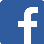 	twitter.com/jeepnederland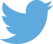 	youtube.com/user/NederlandJeep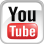 